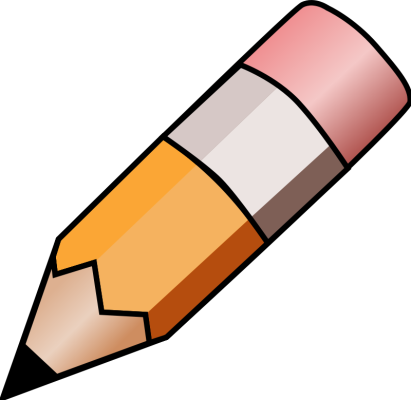 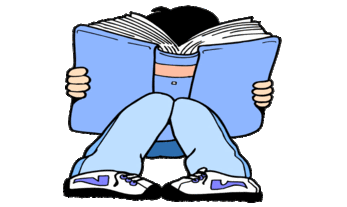 YEAR 3 HOME LEARNING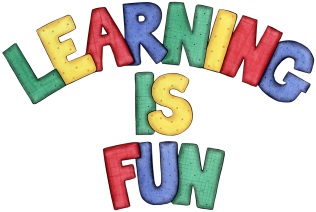 YEAR 3 HOME LEARNINGDate Set28.06.19Date Due03.07.19MathleticsPlease go on Mathletics for extra practice. SpellodromeWritingThis week’s spellings:InteractInterlockInterviewIntermingleInteractiveInternationalInterrelatedInterchangeParticularPeculiar Spellings can also be found on spellodrome.com if you would like extra practice.Writing TaskThis week, we have been adapting stories into play scripts. For your home learning, I would like you to adapt the well-known fairy tale ‘Little Red Riding Hood’ into a play script. Remember to include a title, cast list, description of the scene and mainly speech. This home learning is due Wednesday 3rd July 2019.ReadingRecommended daily reading time:KS2 20 minutes.Home Learning ProjectDate Set:      n/a                                    Date Due: n/aGreekPlease go to Greek Class Blog for Greek Home LearningGreek Class - St Cyprian's Greek Orthodox Primary Academy